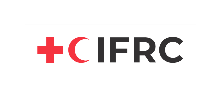 RE-TENDER NOTICE / Уведомление о перезапуске тендераThe International Federation of Red Cross and Red Crescent Societies (IFRC), Kyrgyzstan Delegation is pleased to invite bids for following commodities under four individual tenders: / Страновая Делегация Международной Федерации Обществ Красного Креста и Красного Полумесяца (IFRC) в Кыргызстане рада объявить тендер на следующие товары в рамках четырех отдельных тендеров:For each category of item mentioned above, the specific Tender documents containing RFQ, Specification, Pricing Template, Terms and condition will be available from the date of this tender notice publication and until 12 of July 2024.Для каждой категории товаров, упомянутых выше, конкретная тендерная документация, содержащая запрос предложений, спецификацию, шаблон цен, условия, будет доступна с даты публикации настоящего уведомления о тендере и до 12 июля 2024 года.The tender documents can be requested by email to zhanar.zhumagazina@ifrc.org copying david.macharashvili@ifrc.org. The email subject should have a tender reference number and tender description mentioned above.Тендерную документацию можно запросить по электронной почте: zhanar.zhumagazina@ifrc.org, в копии письма указать david.macharashvili@ifrc.org. В теме электронного письма должен быть указан номер тендера и описание тендера, упомянутые выше.Interested supplier, having similar supplying experience, can request tender document for one or more than one item categories outlined above. However, supplier must have at least 3 years of experience with proper office setup and necessary legal docs with trade license.     Заинтересованный поставщик, имеющий аналогичный опыт поставок, может запросить тендерную документацию по одной или нескольким позиций, указанных выше. Однако поставщик должен иметь как минимум 3-летний опыт работы в надлежащем образом оборудованном офисе и необходимые юридические документы с торговой лицензией.The bids contain the complete Offer in sealed envelopes along with samples, must be received at the IFRC office at Erkindik blvd.10, Bishkek 720040, IFRC Admin/Finance unit (room number 11), on 15  July 2024, within 0900 hrs. to 1500 hrs the latest. Тендерные предложения, содержащие полный пакет документов, должны быть предоставлены в запечатанных конвертах вместе с образцами  в офис МФОККиКП по адресу: бульвар Эркиндик, 10, Бишкек, 720040, административно-финансовый отдел (комната № 11), не позднее 15 июля 2024 года в течение 09:00. до 15 00 часов.For any enquiries, you can reach to Ms. Zhanar Zhumagazina via email at zhanar.zhumagazina@ifrc.org and copying david.macharashvili@ifrc.org. The email subject should have a tender reference number and tender description as mentioned above.По всем вопросам вы можете связаться с г-жой Жанар Жумагазиной по электронной почте zhanar.zhumagazina@ifrc.org, поставив в копию письма david.macharashvili@ifrc.org.   В теме письма указать описание тендера, как указано выше.The IFRC reserves the right to accept or reject any or all the offers without assigning any reason whatsoever and is not bound to accept the lowest bid. МФОККиКП оставляет за собой право принять или отклонить любое или все предложения без объяснения причин и не связана обязательством принимать самое  предложение c самой низкой стоимостью.Head of Country Delegation/ Глава ДелегацииInternational Federation of Red Cross and Red Crescent Societies, Kyrgyzstan.Международная Федерация Обществ Красного Креста и Красного Полумесяца, КыргызстанDate: 26 June 2024 / Дата: 26 июня 2024